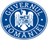 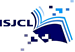                                   INSPECTORATUL  ȘCOLAR  AL  JUDEȚULUI  CĂLĂRAȘI                  MINISTERUL EDUCAȚIEI NAȚIONALE Nr......../5.10.2017Doamnă/Domnule Director,Vă transmitem, atașat, ORDINUL   nr. 4959 din  2 septembrie 2013 pentru aprobarea Metodologiei de organizare şi desfăşurare a concursurilor de ocupare a posturilor didactice/catedrelor care se vacantează pe parcursul anului şcolar în unităţile de învăţământ preuniversitar .În cazul în care la nivelul unității școlare pe care o conduceți există suplinitori calificați sau/și necalificați care nu au participat la concursul/testarea din septembrie 2017 sau nu au promovat aceste concursuri/testări, puteți organiza individual, în consorțiuri sau prin asociere temporară concursuri, în baza Metodologiei invocată mai sus. Vă reamintim că testarea suplinitorilor fără studii corespunzătoare se organizează în 30 de zile de la angajare, iar concursul pentru suplinitorii calificați se organizează în 60 de zile de la angajare. În urma situațiilor primite de la școli am centralizat lista posturilor pentru concursurile pe care le pot organizeaza scolile in baza Metodologiei invocate anterior. Lista conține posturi formate din cel putin 9 ore din aceeasi disciplina, iar daca mai sunt situații care au fost omise, va solicitam sa ne informati pentru a actualiza lista. Unitățile care organizează concurs vor completa câmpurile marcate cu galben în listă, apoi vor transmite lista pe adresa de mail calinisj@yahoo.com, până pe 6 octombrie 2017.Dacă intenționați să organizați concurs la nivel de unitate școlară ne veți transmite, alături de listă, și propunerile de comisii. Precizăm că deciziile de numire a comisiilor se fac cu respectarea strictă a prevederilor Metodologiei, iar componența comisiilor se stabilește în CA al unității.Dacă intenționați să organizați concurs/testare la nivel de asociere temporară, ne veți transmite, alături de listă, o adresă în care să precizați cu care unitate/unități vă asociați în vederea organizării concursului.  Precizăm că decizia de asociere temporară se ia în CA al tuturor unităților implicate în asociere. Tot CA al fiecărei unități este și cel care validează comisiile de concurs. FOARTE IMPORTANT! Sunt 3 comisii care trebuie trebuie constituite: comisia de organizare a concursului, comisia de elaborare a subiectelor/evaluare, comisia pentru inspectii la clasa/interviu.În mod excepţional, pentru disciplinele la care nu se identifică suficienţi profesori evaluatori, comisia judeţeană de monitorizare a concursului are obligaţia de a asigura profesori evaluatori, la solicitarea preşedintelui comisiei de organizare şi desfăşurare a concursului. (art 8(3), art 11 din Metodologie)Conform art 12 (2) din Metodologie, subiectele şi baremele de evaluare pentru proba scrisă sunt alcătuite de membrii comisiei în incinta unităţii la care se desfăşoară concursul, în ziua desfăşurării probei, într-un spaţiu special rezervat.Facem următoarele precizări:-Unitatile care organizeaza concursul vor avea, obligatoriu, sistem de monitoarizare audio+video pentru proba scrisă și evaluare; toate activităţile comisiilor (inclusiv multiplicarea subiectelor) vor fi monitorizate video, iar o copie a inregistrarilor va fi transmisa la ISJ Calarasi.-Nu vor fi scoase la concurs posturi mozaic.-Un post poate fi scos la concurs daca este format din minim 9 ore din aceeasi disciplina.-Suplinitorii necalificati cu studii medii vor depune la dosar o adeverinta prin care fac dovada inscrierii la o forma de invatamant in vederea calificarii.Pentru a veni in sprijinul comisiilor de concurs, vă transmitem modele de decizii de constituire a comisiilor, fisa de evaluare a lectiei pentru inspectiile speciale, fisa de atributii pentru membrii comisiei de organizare, cereri de inscriere, modele de declarații/angajamente ale membrilor, model de anunț (care va trebui transmis la ISJ pentru a fi publicat pe site).PRESEDINTELE COMISIEI JUDEȚENE DE MONITORIZARE,		INSPECTOR RESURSE UMANE,Inspector Școlar General Adjunct, 					Prof. Nicusor CalinProf. Steluta Caraion							